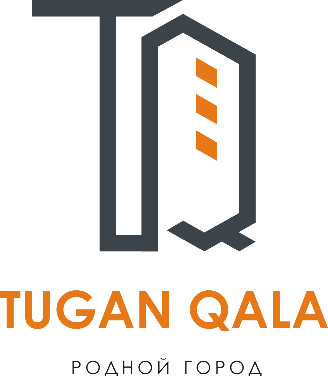 Заявка для участия в отборе проектов «Tugan Qala» в городе Хромтау Республики КазахстанРеконструкции детской площадки по адресу: город Хромтау, ул. братьев Жубановых между д. 17 и 18Направление развития общественной инфраструктуры: установка и ремонт беседки, скамьи, урны, оборудования и конструкции для игр детей и отдыха взрослого населения в местах общего пользования Проектная команда:Кажигалиев А.2023 г.Г. ХромтауВ Экспертный советЗаявление о допуске проекта к голосованиюНаименование проекта Городской инициативы (далее - проект):Реконструкции детской площадки по адресу: город Хромтау, ул. братьев Жубановых между д. 17 и 18 (наименование проекта в соответствии со сметной и технической документацией)Место реализации проекта (адрес в г. Хромтау, описание привязки к местности)Дворовая территория по ул. Братьев Жубановых д. 15,17 и 18Описание проекта:Тип проекта: установка и ремонт беседки, скамьи, урны, оборудования и конструкции для игр детей и отдыха взрослого населения в местах общего пользования;Описание проблемы, на решение которой направлен проект: Наша детская площадка по старинке, засыпана речным песком. Несомненно есть достоинства такого покрытия, но и недостатки в дождливую погоду песок быстро впитывает в себя влагу, становится тяжелым и по консистенции напоминает грязевое месиво, да и сохнет он очень медленно. С целью создания круглогодичного комфортного времяпровождения детей на детской площадке, мы жители двора предлагаем подготовить бетонное основание с тартановым резиновым покрытием. (описание сути проблемы, ее негативных социально-экономических последствий, текущего состояния объекта общественной инфраструктуры и т.д.)Виды расходов по реализации проекта:Ожидаемые результаты:Реконструкция детской площадки и установка уличных тренажеров создаст каждодневный уют и комфорт для жителей нашего района, так же способствует спортивному развитию детей и взрослых. (описание конкретных изменений в состоянии общественной инфраструктуры)Пользователи проекта:Дети, подростки, проживающие в соседних домах, пожилые жители (описание групп населения, которые регулярно будут пользоваться результатами выполненного проекта)Число прямых пользователей (человек): 500.Эксплуатация и содержание объекта общественной инфраструктуры, предусмотренного проектом на первый год:(описание необходимых расходов на эксплуатацию и содержание объекта общественной инфраструктуры, предусмотренного проектом, на следующий год после завершения проекта, с указанием источников предоставления необходимых ресурсов. Например, заработная плата, текущий ремонт, расходные материалы и т.д.)Планируемый срок реализации проекта: 45- 60 дней К заявлению прилагаются документы (копии документов, заверенные в установленном порядке, официальным должностным лицом или заявителем):Краткая аннотация проекта «Родной город» – на 1 л.Фотографии и снимки места размещения объекта – на 1 л.Технический проект – на 5 л.Копии документов, заверенные представителем акимата района или другим уполномоченным в установленном порядке должностным лицом, подтверждающие право государственной собственности – на 1 л.Документы, подтверждающие стоимость проекта – на 2 л.Согласие с ограничением ответственности – на 1 л.Эскизы (рисунки), характеризующие внешний вид и функциональность объекта – на 2 л.  (перечень документов, прилагаемых к заявлению с указанием числа листов)Всего на 18 листах.Сведения о проектной команде:Заявитель: Кажигалиев Асхат Муратович; (Ф.И.О. полностью)состав проектной команды: 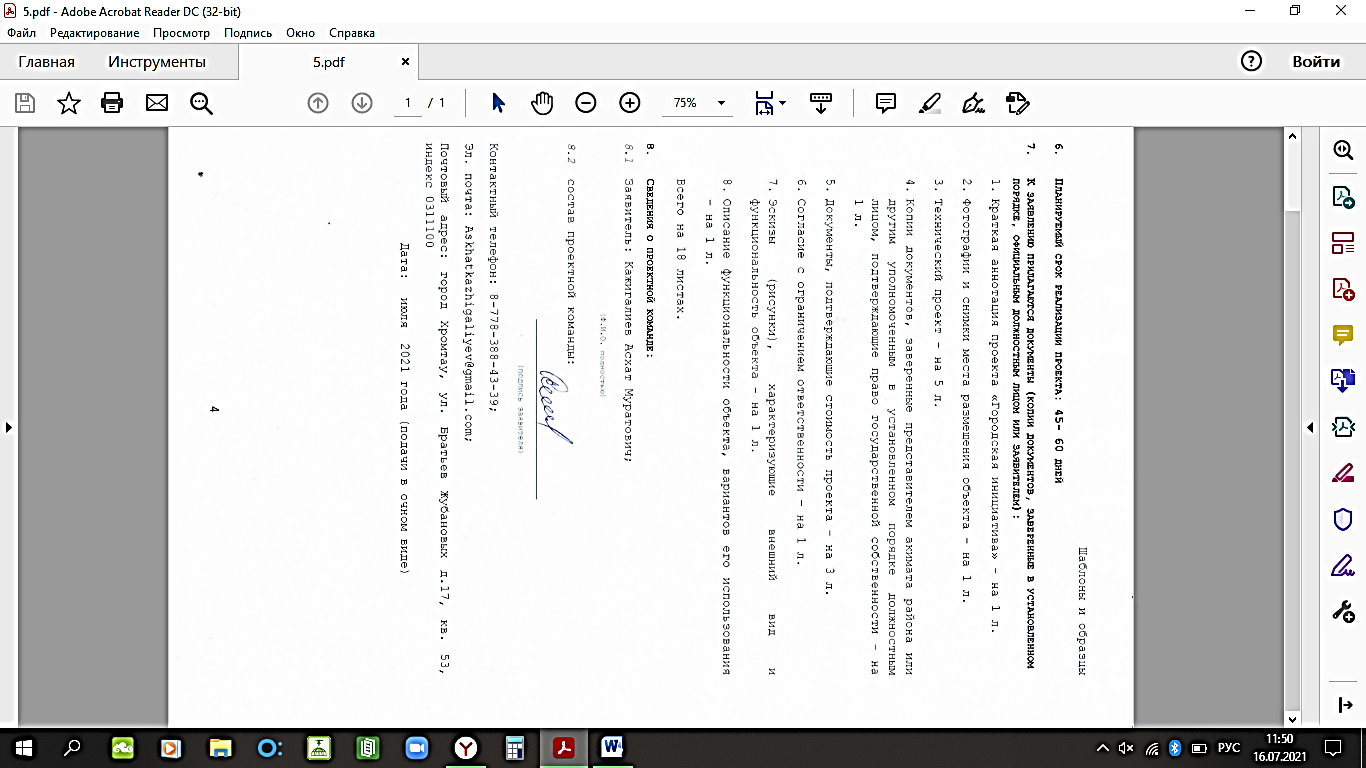 Рысмамбетов Олжас________________________(подпись заявителя)Контактный телефон: 8-778-388-43-39;Эл. почта: Askhatkazhigaliyev@gmail.com;Почтовый адрес: город Хромтау, ул. Братьев Жубановых д. 17, кв. 53, индекс 311100Дата:	20  декабря  2023 года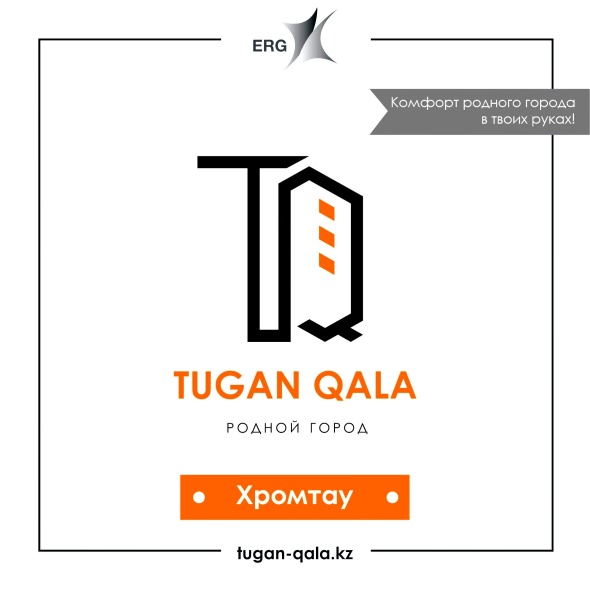 Реконструкция  детской площадки во дворе  по улице Братьев Жубановых 17В нашем дворе имеется хорошая детская площадка, так как во дворе много детей она всегда занята. Психологи еще много лет назад доказали, что наиболее гармонично дети развиваются в условиях, когда их не ограничивают в вопросах знакомства с окружающим миром. Детям нужны адекватные условия для того, чтобы они могли совершенствовать свою межличностную и физическую активность и именно детская площадка играет в этом большую роль.Наша детская площадка по старинке, засыпана речным песком. Несомненно есть достоинства такого покрытия- песок считается долговечным и довольно мягким материалом, который идеально справляется со своей основной задачей – амортизирует сильный удар, уменьшая вероятность получения травм, ранений и ушибов.Но использование песка имеет и свои недостатки:быстро переносится за пределы выделенной игровой зоны;может попасть в глаза, нос и рот малыша;в песке могут скрываться острые палки, стекло и другой мусор;кошки и собаки довольно часто используют песчаные участки для справления своих естественных нужд;в дождливую погоду песок быстро впитывает в себя влагу, становится тяжелым и по консистенции напоминает грязевое месиво, да и сохнет он очень медленно.Так же осенью и весной детям тяжело добраться по лужам до горок, грязь и слякоть также приносит дискомфорт. С целью создания круглогодичного комфортного времяпровождения детей на детской площадке, мы жители двора предлагаем подготовить бетонное основание с тартановым резиновым покрытием. Тем самым детская площадка во дворе ул. БР. Жубановых станет прекраснейшем местом для отдыха детей нашего района.   Также предлагаем дополнительно установить уличные тренажеры на Аллеи здоровья, что создаст благоприятную среду для занятий спортом и физкультуры. Ведь правильно созданная, рационально выстроенная городская среда позволит снизить градус социальной напряженности, при наличии безопасных и современных спортивных площадок увеличивается доля населения, регулярно занимающегося спортом. Ориентировочная стоимость проекта составит 12 млн. тг.В комфортных, современных и безопасных районах города формируются творческие и интеллектуальные группы, создаются новые точки притяжения талантливых людей.Фотографии и снимки места размещения объекта со спутникаФото старой площадки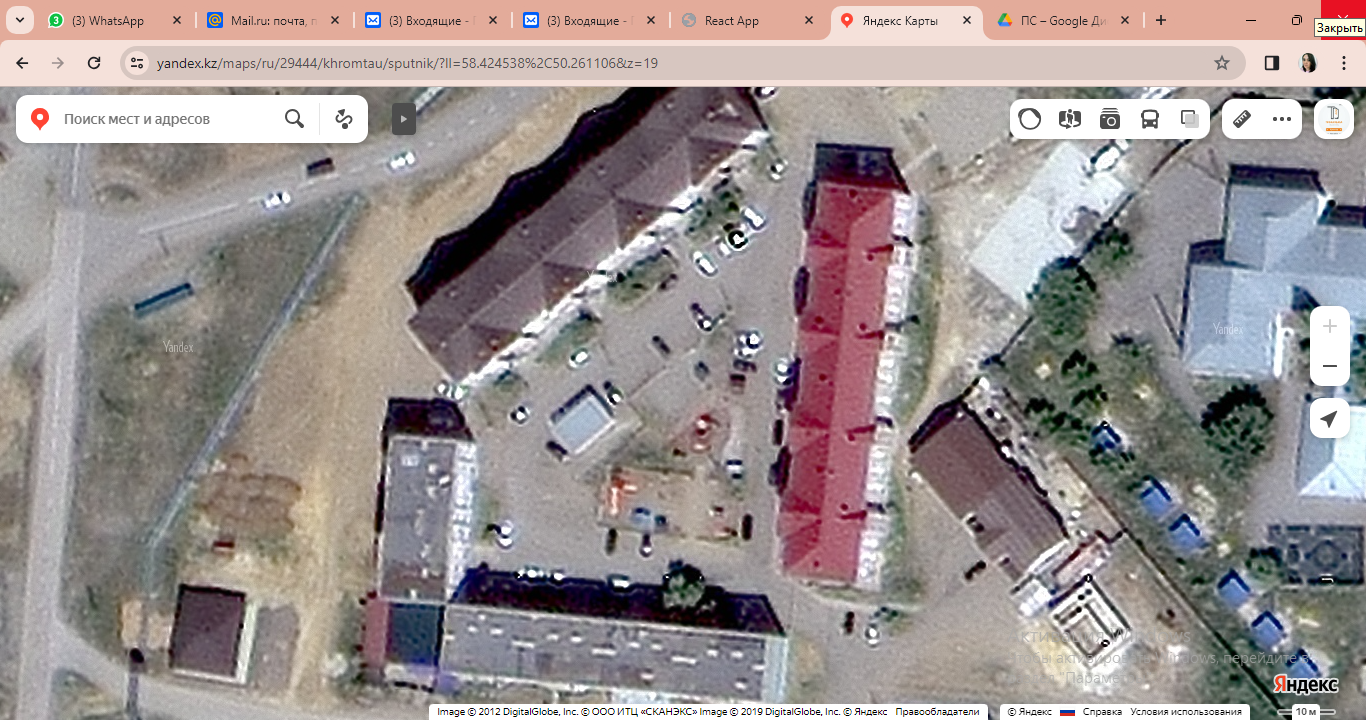 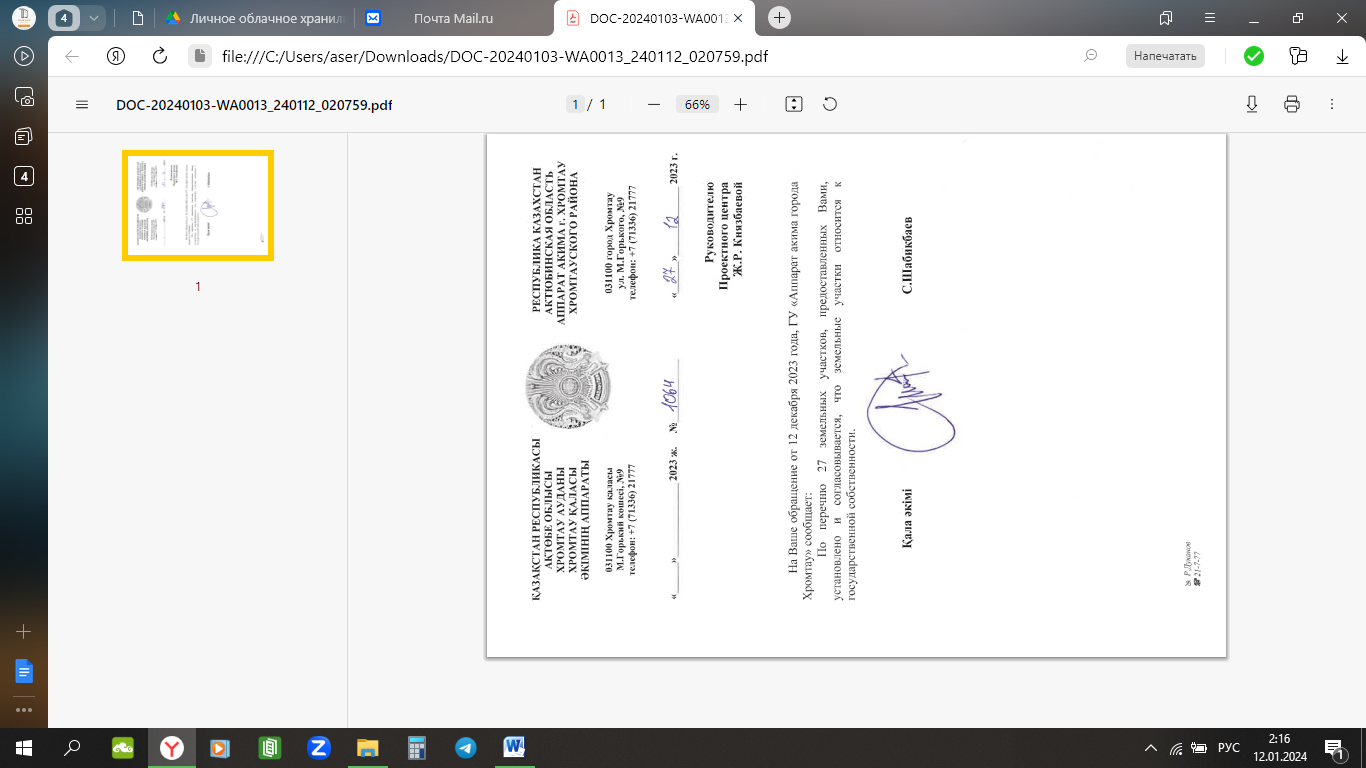 Документы, подтверждающие стоимость проекта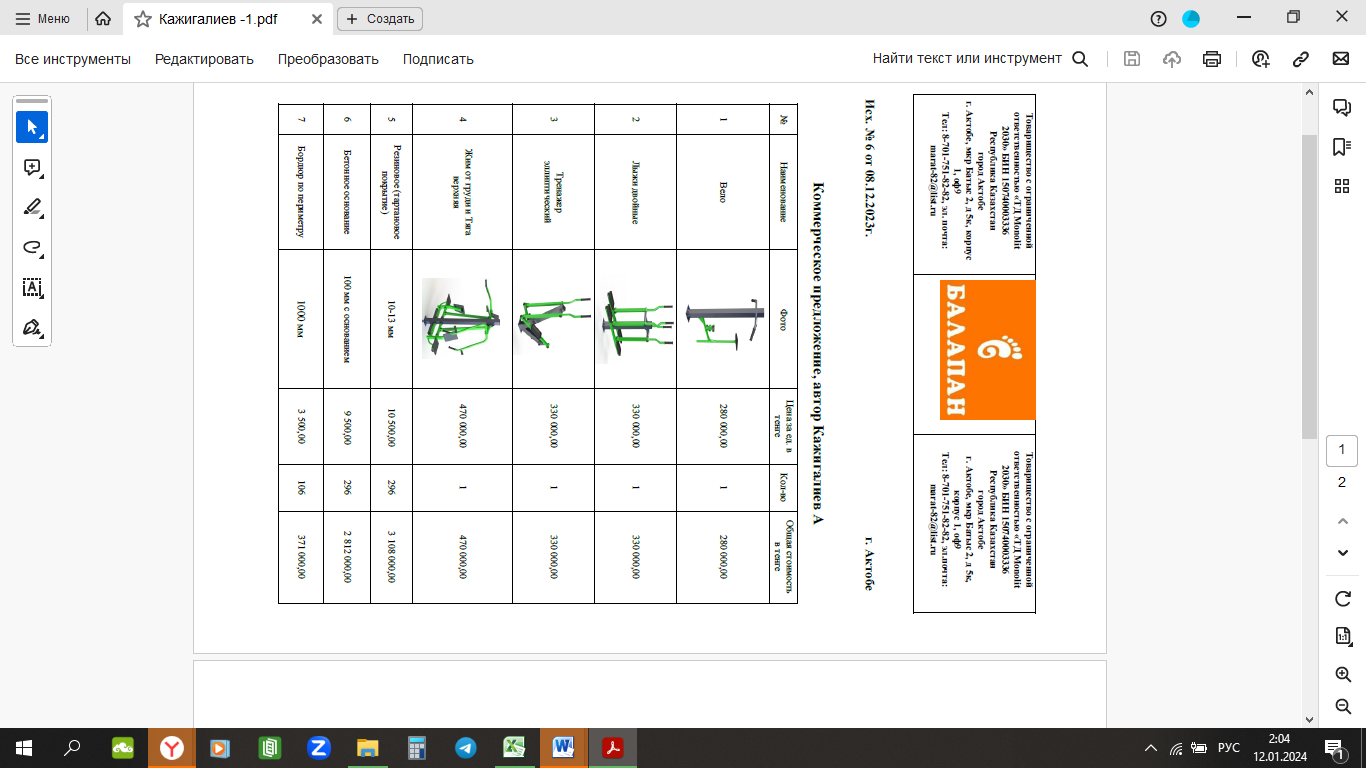 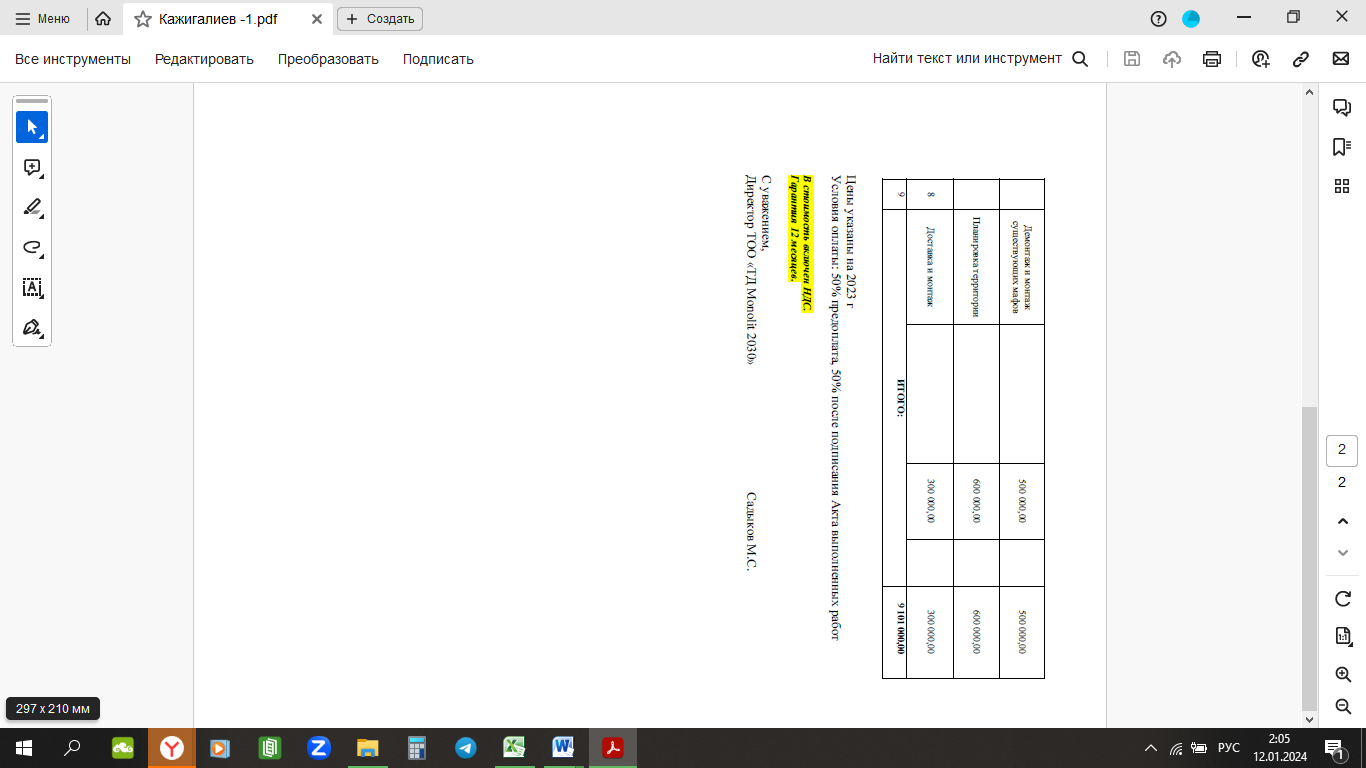 Согласие с ограничением ответственностиЯ, Кажигалиев Асхат Муратович, выражаю свое согласие, с тем, что качество проекта «Tugan Qala» зависит от проектной команды в первую очередь, а возможность его реализации – от результатов голосования.Эскизы (рисунки), характеризующие внешний вид и функциональность объекта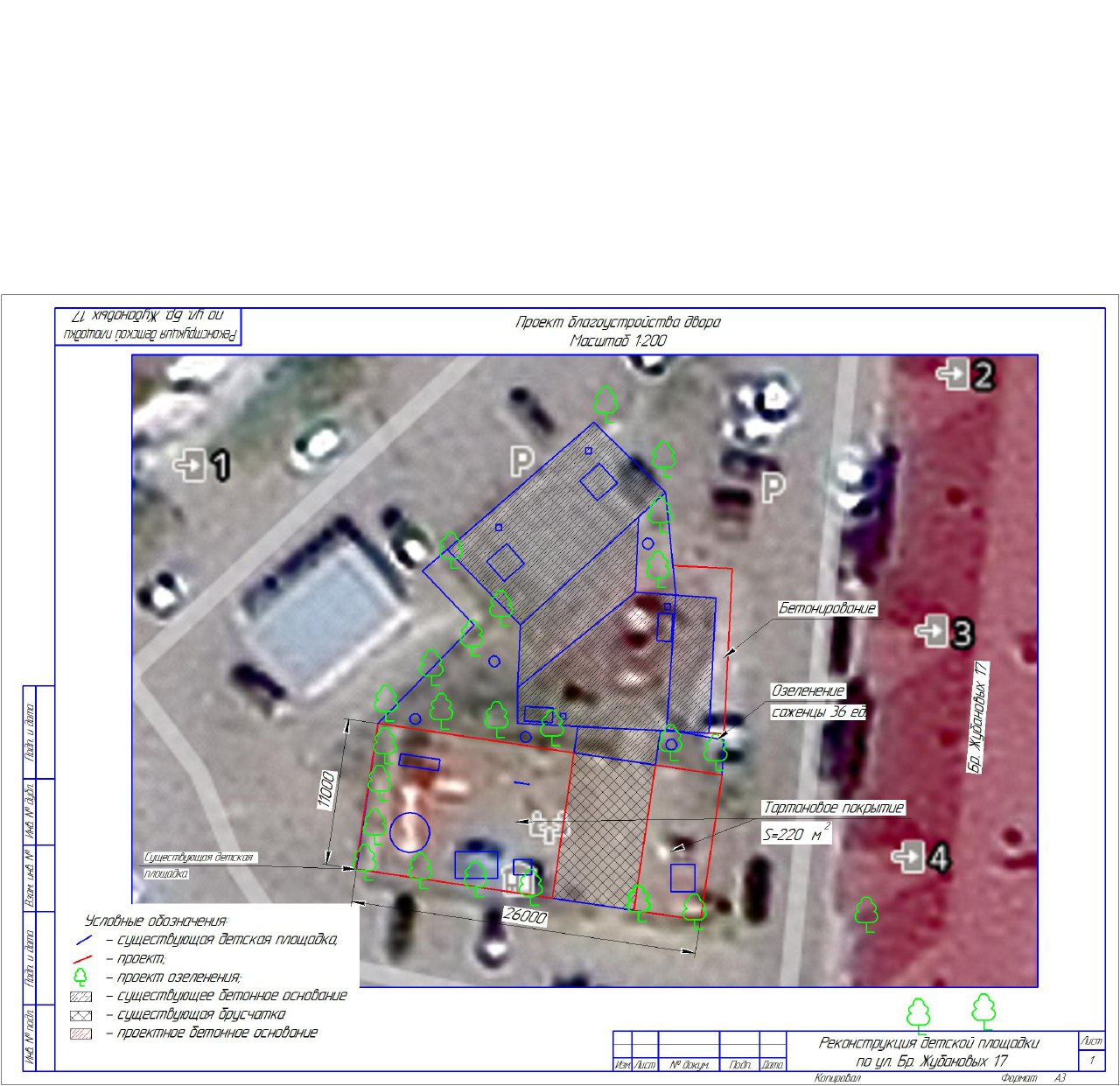 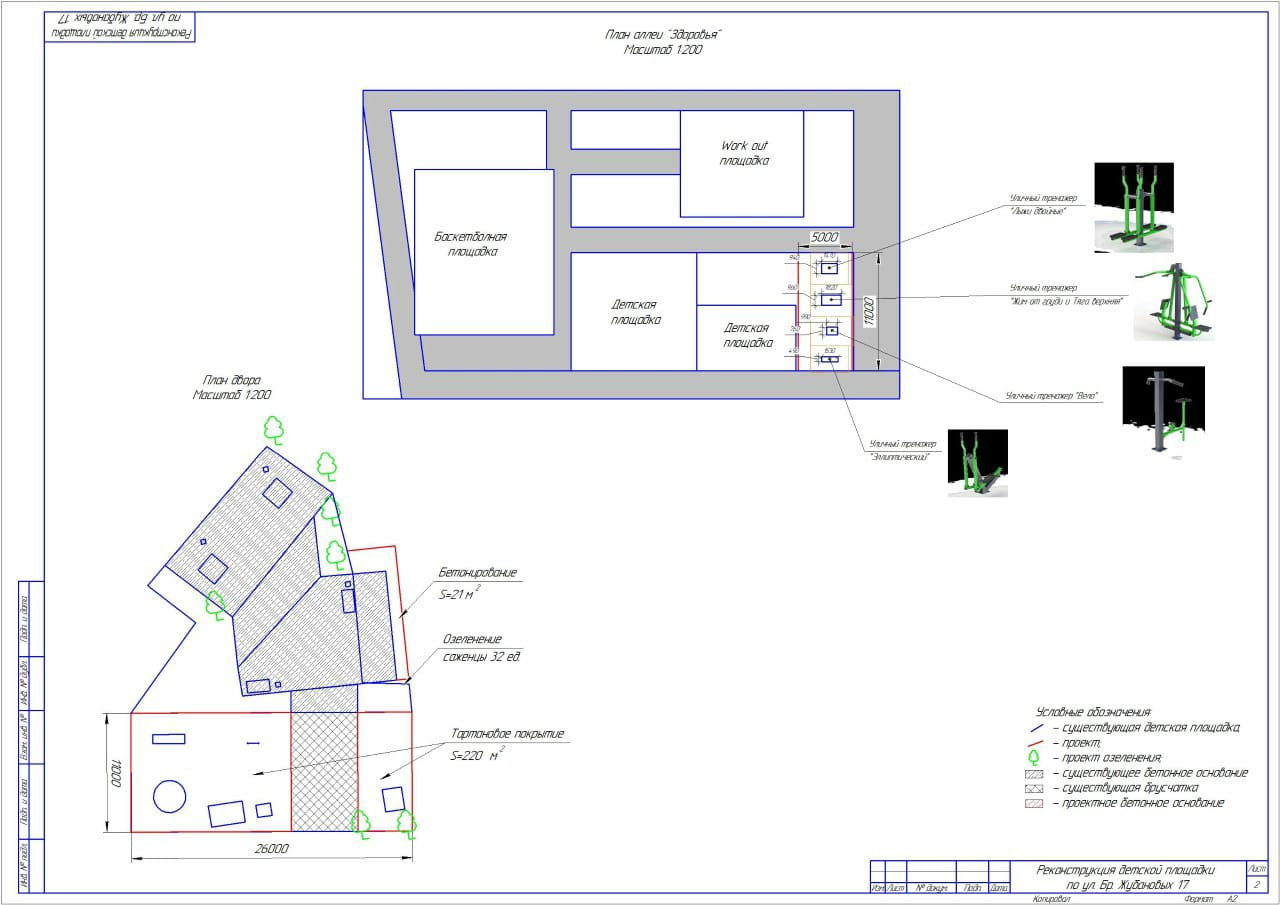 №п/пВиды работ (услуг)Полная стоимость (тенге)Описание1Ремонтно-строительные работы 
(в соответствии со сметой)582000Демонтаж, монтаж2Приобретение материалов 
(кроме тех, которые учтены в строке «ремонтно-строительные работы»)6662000Щебень, бетон, бордюр тротуарный, песок, бесшовное резиновое покрытие3Приобретение оборудования (кроме того, которое учтено в строке «ремонтно-строительные работы»)1410000Уличные тренажеры в кол-ве 4 ед.4Приобретение услуг38400Озеленение 5Прочие расходы695392Итого9387792№п/пРасходы по эксплуатации и содержанию объекта общественной инфраструктуры, предусмотренного проектомБюджет акимата, тенгеДенежные средства организаций (физических лиц), тенгеИтого, тенге1Уборка и расчистка территории дворником600002Текущий косметический ремонт (покраска, проверка технического состояния)1200003…Всего180000Технический проект: «Реконструкция детской площадки» по адресу г.Хромтау, по ул. Бр.Жубановых 17»1. Детская площадка по адресу Бр.Жубановых 17. Общая площадь размещения  оборудования 296 м22. Расчет ориентировочной стоимости реализации проектаФормула расчета итоговой стоимости проектаОбщая сумма расходов по пунктам 1-5 + 8% от общей суммы расходов по пунктам 1-5 = итоговая общая стоимость проектаПроверкаДополнительные работы и затраты (резерв-прочие) должен составлять не менее 8% от итоговой стоимости проекта, но не более 1 000 000 тенге.НДСВсё оборудование, материалы, работы и т.д. считаем с учетом НДС.Технический проект: «Реконструкция детской площадки» по адресу г.Хромтау, по ул. Бр.Жубановых 17»1. Детская площадка по адресу Бр.Жубановых 17. Общая площадь размещения  оборудования 296 м22. Расчет ориентировочной стоимости реализации проектаФормула расчета итоговой стоимости проектаОбщая сумма расходов по пунктам 1-5 + 8% от общей суммы расходов по пунктам 1-5 = итоговая общая стоимость проектаПроверкаДополнительные работы и затраты (резерв-прочие) должен составлять не менее 8% от итоговой стоимости проекта, но не более 1 000 000 тенге.НДСВсё оборудование, материалы, работы и т.д. считаем с учетом НДС.Технический проект: «Реконструкция детской площадки» по адресу г.Хромтау, по ул. Бр.Жубановых 17»1. Детская площадка по адресу Бр.Жубановых 17. Общая площадь размещения  оборудования 296 м22. Расчет ориентировочной стоимости реализации проектаФормула расчета итоговой стоимости проектаОбщая сумма расходов по пунктам 1-5 + 8% от общей суммы расходов по пунктам 1-5 = итоговая общая стоимость проектаПроверкаДополнительные работы и затраты (резерв-прочие) должен составлять не менее 8% от итоговой стоимости проекта, но не более 1 000 000 тенге.НДСВсё оборудование, материалы, работы и т.д. считаем с учетом НДС.Технический проект: «Реконструкция детской площадки» по адресу г.Хромтау, по ул. Бр.Жубановых 17»1. Детская площадка по адресу Бр.Жубановых 17. Общая площадь размещения  оборудования 296 м22. Расчет ориентировочной стоимости реализации проектаФормула расчета итоговой стоимости проектаОбщая сумма расходов по пунктам 1-5 + 8% от общей суммы расходов по пунктам 1-5 = итоговая общая стоимость проектаПроверкаДополнительные работы и затраты (резерв-прочие) должен составлять не менее 8% от итоговой стоимости проекта, но не более 1 000 000 тенге.НДСВсё оборудование, материалы, работы и т.д. считаем с учетом НДС.Технический проект: «Реконструкция детской площадки» по адресу г.Хромтау, по ул. Бр.Жубановых 17»1. Детская площадка по адресу Бр.Жубановых 17. Общая площадь размещения  оборудования 296 м22. Расчет ориентировочной стоимости реализации проектаФормула расчета итоговой стоимости проектаОбщая сумма расходов по пунктам 1-5 + 8% от общей суммы расходов по пунктам 1-5 = итоговая общая стоимость проектаПроверкаДополнительные работы и затраты (резерв-прочие) должен составлять не менее 8% от итоговой стоимости проекта, но не более 1 000 000 тенге.НДСВсё оборудование, материалы, работы и т.д. считаем с учетом НДС.Технический проект: «Реконструкция детской площадки» по адресу г.Хромтау, по ул. Бр.Жубановых 17»1. Детская площадка по адресу Бр.Жубановых 17. Общая площадь размещения  оборудования 296 м22. Расчет ориентировочной стоимости реализации проектаФормула расчета итоговой стоимости проектаОбщая сумма расходов по пунктам 1-5 + 8% от общей суммы расходов по пунктам 1-5 = итоговая общая стоимость проектаПроверкаДополнительные работы и затраты (резерв-прочие) должен составлять не менее 8% от итоговой стоимости проекта, но не более 1 000 000 тенге.НДСВсё оборудование, материалы, работы и т.д. считаем с учетом НДС.Технический проект: «Реконструкция детской площадки» по адресу г.Хромтау, по ул. Бр.Жубановых 17»1. Детская площадка по адресу Бр.Жубановых 17. Общая площадь размещения  оборудования 296 м22. Расчет ориентировочной стоимости реализации проектаФормула расчета итоговой стоимости проектаОбщая сумма расходов по пунктам 1-5 + 8% от общей суммы расходов по пунктам 1-5 = итоговая общая стоимость проектаПроверкаДополнительные работы и затраты (резерв-прочие) должен составлять не менее 8% от итоговой стоимости проекта, но не более 1 000 000 тенге.НДСВсё оборудование, материалы, работы и т.д. считаем с учетом НДС.Технический проект: «Реконструкция детской площадки» по адресу г.Хромтау, по ул. Бр.Жубановых 17»1. Детская площадка по адресу Бр.Жубановых 17. Общая площадь размещения  оборудования 296 м22. Расчет ориентировочной стоимости реализации проектаФормула расчета итоговой стоимости проектаОбщая сумма расходов по пунктам 1-5 + 8% от общей суммы расходов по пунктам 1-5 = итоговая общая стоимость проектаПроверкаДополнительные работы и затраты (резерв-прочие) должен составлять не менее 8% от итоговой стоимости проекта, но не более 1 000 000 тенге.НДСВсё оборудование, материалы, работы и т.д. считаем с учетом НДС.Технический проект: «Реконструкция детской площадки» по адресу г.Хромтау, по ул. Бр.Жубановых 17»1. Детская площадка по адресу Бр.Жубановых 17. Общая площадь размещения  оборудования 296 м22. Расчет ориентировочной стоимости реализации проектаФормула расчета итоговой стоимости проектаОбщая сумма расходов по пунктам 1-5 + 8% от общей суммы расходов по пунктам 1-5 = итоговая общая стоимость проектаПроверкаДополнительные работы и затраты (резерв-прочие) должен составлять не менее 8% от итоговой стоимости проекта, но не более 1 000 000 тенге.НДСВсё оборудование, материалы, работы и т.д. считаем с учетом НДС.Технический проект: «Реконструкция детской площадки» по адресу г.Хромтау, по ул. Бр.Жубановых 17»1. Детская площадка по адресу Бр.Жубановых 17. Общая площадь размещения  оборудования 296 м22. Расчет ориентировочной стоимости реализации проектаФормула расчета итоговой стоимости проектаОбщая сумма расходов по пунктам 1-5 + 8% от общей суммы расходов по пунктам 1-5 = итоговая общая стоимость проектаПроверкаДополнительные работы и затраты (резерв-прочие) должен составлять не менее 8% от итоговой стоимости проекта, но не более 1 000 000 тенге.НДСВсё оборудование, материалы, работы и т.д. считаем с учетом НДС.Технический проект: «Реконструкция детской площадки» по адресу г.Хромтау, по ул. Бр.Жубановых 17»1. Детская площадка по адресу Бр.Жубановых 17. Общая площадь размещения  оборудования 296 м22. Расчет ориентировочной стоимости реализации проектаФормула расчета итоговой стоимости проектаОбщая сумма расходов по пунктам 1-5 + 8% от общей суммы расходов по пунктам 1-5 = итоговая общая стоимость проектаПроверкаДополнительные работы и затраты (резерв-прочие) должен составлять не менее 8% от итоговой стоимости проекта, но не более 1 000 000 тенге.НДСВсё оборудование, материалы, работы и т.д. считаем с учетом НДС.Технический проект: «Реконструкция детской площадки» по адресу г.Хромтау, по ул. Бр.Жубановых 17»1. Детская площадка по адресу Бр.Жубановых 17. Общая площадь размещения  оборудования 296 м22. Расчет ориентировочной стоимости реализации проектаФормула расчета итоговой стоимости проектаОбщая сумма расходов по пунктам 1-5 + 8% от общей суммы расходов по пунктам 1-5 = итоговая общая стоимость проектаПроверкаДополнительные работы и затраты (резерв-прочие) должен составлять не менее 8% от итоговой стоимости проекта, но не более 1 000 000 тенге.НДСВсё оборудование, материалы, работы и т.д. считаем с учетом НДС.Технический проект: «Реконструкция детской площадки» по адресу г.Хромтау, по ул. Бр.Жубановых 17»1. Детская площадка по адресу Бр.Жубановых 17. Общая площадь размещения  оборудования 296 м22. Расчет ориентировочной стоимости реализации проектаФормула расчета итоговой стоимости проектаОбщая сумма расходов по пунктам 1-5 + 8% от общей суммы расходов по пунктам 1-5 = итоговая общая стоимость проектаПроверкаДополнительные работы и затраты (резерв-прочие) должен составлять не менее 8% от итоговой стоимости проекта, но не более 1 000 000 тенге.НДСВсё оборудование, материалы, работы и т.д. считаем с учетом НДС.Технический проект: «Реконструкция детской площадки» по адресу г.Хромтау, по ул. Бр.Жубановых 17»1. Детская площадка по адресу Бр.Жубановых 17. Общая площадь размещения  оборудования 296 м22. Расчет ориентировочной стоимости реализации проектаФормула расчета итоговой стоимости проектаОбщая сумма расходов по пунктам 1-5 + 8% от общей суммы расходов по пунктам 1-5 = итоговая общая стоимость проектаПроверкаДополнительные работы и затраты (резерв-прочие) должен составлять не менее 8% от итоговой стоимости проекта, но не более 1 000 000 тенге.НДСВсё оборудование, материалы, работы и т.д. считаем с учетом НДС.Технический проект: «Реконструкция детской площадки» по адресу г.Хромтау, по ул. Бр.Жубановых 17»1. Детская площадка по адресу Бр.Жубановых 17. Общая площадь размещения  оборудования 296 м22. Расчет ориентировочной стоимости реализации проектаФормула расчета итоговой стоимости проектаОбщая сумма расходов по пунктам 1-5 + 8% от общей суммы расходов по пунктам 1-5 = итоговая общая стоимость проектаПроверкаДополнительные работы и затраты (резерв-прочие) должен составлять не менее 8% от итоговой стоимости проекта, но не более 1 000 000 тенге.НДСВсё оборудование, материалы, работы и т.д. считаем с учетом НДС.Технический проект: «Реконструкция детской площадки» по адресу г.Хромтау, по ул. Бр.Жубановых 17»1. Детская площадка по адресу Бр.Жубановых 17. Общая площадь размещения  оборудования 296 м22. Расчет ориентировочной стоимости реализации проектаФормула расчета итоговой стоимости проектаОбщая сумма расходов по пунктам 1-5 + 8% от общей суммы расходов по пунктам 1-5 = итоговая общая стоимость проектаПроверкаДополнительные работы и затраты (резерв-прочие) должен составлять не менее 8% от итоговой стоимости проекта, но не более 1 000 000 тенге.НДСВсё оборудование, материалы, работы и т.д. считаем с учетом НДС.Технический проект: «Реконструкция детской площадки» по адресу г.Хромтау, по ул. Бр.Жубановых 17»1. Детская площадка по адресу Бр.Жубановых 17. Общая площадь размещения  оборудования 296 м22. Расчет ориентировочной стоимости реализации проектаФормула расчета итоговой стоимости проектаОбщая сумма расходов по пунктам 1-5 + 8% от общей суммы расходов по пунктам 1-5 = итоговая общая стоимость проектаПроверкаДополнительные работы и затраты (резерв-прочие) должен составлять не менее 8% от итоговой стоимости проекта, но не более 1 000 000 тенге.НДСВсё оборудование, материалы, работы и т.д. считаем с учетом НДС.№Наименование вида материала, оборудования, работХарактеристики (функциональные, технические, качественные эксплуатационные)Характеристики (функциональные, технические, качественные эксплуатационные)Характеристики (функциональные, технические, качественные эксплуатационные)Единица измеренияКоличество, объем единицыКоличество, объем единицыСтоимость единицы., тенгеСтоимость единицы., тенгеСтоимость единицы., тенгеСсылка на источник, подтверждающий стоимость единицы или комплекса единицСсылка на источник, подтверждающий стоимость единицы или комплекса единицСсылка на источник, подтверждающий стоимость единицы или комплекса единицОбщая стоимость, тенге, (в т.ч. НДС 12%)Общая стоимость, тенге, (в т.ч. НДС 12%)Общая стоимость, тенге, (в т.ч. НДС 12%)Общая стоимость, тенге, (в т.ч. НДС 12%)1Раздел 1. Подготовительные, земляные и общестроительные работыРаздел 1. Подготовительные, земляные и общестроительные работыРаздел 1. Подготовительные, земляные и общестроительные работыРаздел 1. Подготовительные, земляные и общестроительные работыРаздел 1. Подготовительные, земляные и общестроительные работыРаздел 1. Подготовительные, земляные и общестроительные работыРаздел 1. Подготовительные, земляные и общестроительные работыРаздел 1. Подготовительные, земляные и общестроительные работыРаздел 1. Подготовительные, земляные и общестроительные работыРаздел 1. Подготовительные, земляные и общестроительные работыРаздел 1. Подготовительные, земляные и общестроительные работыРаздел 1. Подготовительные, земляные и общестроительные работыРаздел 1. Подготовительные, земляные и общестроительные работыРаздел 1. Подготовительные, земляные и общестроительные работыРаздел 1. Подготовительные, земляные и общестроительные работыРаздел 1. Подготовительные, земляные и общестроительные работыРаздел 1. Подготовительные, земляные и общестроительные работы1.1Материалы (Приобретение общестроительных материалов, тары, инструмента для общестроительных работы, включая коммуникации)Материалы (Приобретение общестроительных материалов, тары, инструмента для общестроительных работы, включая коммуникации)Материалы (Приобретение общестроительных материалов, тары, инструмента для общестроительных работы, включая коммуникации)Материалы (Приобретение общестроительных материалов, тары, инструмента для общестроительных работы, включая коммуникации)Основание под площадку 11*26=220м2, 11*5=55 м2Основание под площадку 11*26=220м2, 11*5=55 м2Основание под площадку 11*26=220м2, 11*5=55 м2Основание под площадку 11*26=220м2, 11*5=55 м2Основание под площадку 11*26=220м2, 11*5=55 м2Основание под площадку 11*26=220м2, 11*5=55 м2Основание под площадку 11*26=220м2, 11*5=55 м2Основание под площадку 11*26=220м2, 11*5=55 м2Основание под площадку 11*26=220м2, 11*5=55 м2Основание под площадку 11*26=220м2, 11*5=55 м2Основание под площадку 11*26=220м2, 11*5=55 м2Основание под площадку 11*26=220м2, 11*5=55 м2Основание под площадку 11*26=220м2, 11*5=55 м21.1.1бетонное основаниематериал, доставка, установкаматериал, доставка, установкаматериал, доставка, установкам2296,0296,09 500,009 500,009 500,00Прайс "Балапан"Прайс "Балапан"Прайс "Балапан"2 812 000,002 812 000,002 812 000,002 812 000,001.1.2тартановое покрытиематериал, доставка, установкаматериал, доставка, установкаматериал, доставка, установкам2296,0296,010 500,0010 500,0010 500,00Прайс "Балапан"Прайс "Балапан"Прайс "Балапан"3 108 000,003 108 000,003 108 000,003 108 000,001.1.3Бордюр тротуарнойматериал, доставка, установкаматериал, доставка, установкаматериал, доставка, установкам106,0106,07 000,007 000,007 000,00Прайс "Балапан"Прайс "Балапан"Прайс "Балапан"742 000,00742 000,00742 000,00742 000,001.2Транспорт (Затраты на транспорт, хранение, погрузку и выгрузку общестроительных материалов, тары, инструмента для общестроительных работы, включая коммуникации)Транспорт (Затраты на транспорт, хранение, погрузку и выгрузку общестроительных материалов, тары, инструмента для общестроительных работы, включая коммуникации)Транспорт (Затраты на транспорт, хранение, погрузку и выгрузку общестроительных материалов, тары, инструмента для общестроительных работы, включая коммуникации)Транспорт (Затраты на транспорт, хранение, погрузку и выгрузку общестроительных материалов, тары, инструмента для общестроительных работы, включая коммуникации)Транспорт (Затраты на транспорт, хранение, погрузку и выгрузку общестроительных материалов, тары, инструмента для общестроительных работы, включая коммуникации)Транспорт (Затраты на транспорт, хранение, погрузку и выгрузку общестроительных материалов, тары, инструмента для общестроительных работы, включая коммуникации)Транспорт (Затраты на транспорт, хранение, погрузку и выгрузку общестроительных материалов, тары, инструмента для общестроительных работы, включая коммуникации)Транспорт (Затраты на транспорт, хранение, погрузку и выгрузку общестроительных материалов, тары, инструмента для общестроительных работы, включая коммуникации)Транспорт (Затраты на транспорт, хранение, погрузку и выгрузку общестроительных материалов, тары, инструмента для общестроительных работы, включая коммуникации)Транспорт (Затраты на транспорт, хранение, погрузку и выгрузку общестроительных материалов, тары, инструмента для общестроительных работы, включая коммуникации)Транспорт (Затраты на транспорт, хранение, погрузку и выгрузку общестроительных материалов, тары, инструмента для общестроительных работы, включая коммуникации)Транспорт (Затраты на транспорт, хранение, погрузку и выгрузку общестроительных материалов, тары, инструмента для общестроительных работы, включая коммуникации)1.2.10,000,000,000,000,000,000,000,001.3Демонтаж (Удаление устаревших конструкций, ветхих сооружений (необходимо решение собственника, например Акимат, о возможности демонтажа))Демонтаж (Удаление устаревших конструкций, ветхих сооружений (необходимо решение собственника, например Акимат, о возможности демонтажа))Демонтаж (Удаление устаревших конструкций, ветхих сооружений (необходимо решение собственника, например Акимат, о возможности демонтажа))Демонтаж (Удаление устаревших конструкций, ветхих сооружений (необходимо решение собственника, например Акимат, о возможности демонтажа))Демонтаж (Удаление устаревших конструкций, ветхих сооружений (необходимо решение собственника, например Акимат, о возможности демонтажа))Демонтаж (Удаление устаревших конструкций, ветхих сооружений (необходимо решение собственника, например Акимат, о возможности демонтажа))Демонтаж (Удаление устаревших конструкций, ветхих сооружений (необходимо решение собственника, например Акимат, о возможности демонтажа))Демонтаж (Удаление устаревших конструкций, ветхих сооружений (необходимо решение собственника, например Акимат, о возможности демонтажа))Демонтаж (Удаление устаревших конструкций, ветхих сооружений (необходимо решение собственника, например Акимат, о возможности демонтажа))1.4Демонтаж старого оборудования300 000300 000300 000300 0001.5Вывоз мусора (Необходимо учесть возможность сдачи на металлолом)Вывоз мусора (Необходимо учесть возможность сдачи на металлолом)Вывоз мусора (Необходимо учесть возможность сдачи на металлолом)1.6Перенос/подключение коммуникаций (Санитарно-технические работы, сооружение линий электропередачи, связи, теплоснабжения и газоснабжения, канализации, водоснабжения)Перенос/подключение коммуникаций (Санитарно-технические работы, сооружение линий электропередачи, связи, теплоснабжения и газоснабжения, канализации, водоснабжения)Перенос/подключение коммуникаций (Санитарно-технические работы, сооружение линий электропередачи, связи, теплоснабжения и газоснабжения, канализации, водоснабжения)Перенос/подключение коммуникаций (Санитарно-технические работы, сооружение линий электропередачи, связи, теплоснабжения и газоснабжения, канализации, водоснабжения)Перенос/подключение коммуникаций (Санитарно-технические работы, сооружение линий электропередачи, связи, теплоснабжения и газоснабжения, канализации, водоснабжения)Перенос/подключение коммуникаций (Санитарно-технические работы, сооружение линий электропередачи, связи, теплоснабжения и газоснабжения, канализации, водоснабжения)1.7Общестроительные работы (Планировка территории, возведение, расширение, монтаж пандусов, бордюр, брусчатки, типовых строительных конструкций, зданий и сооружений, работы по возведению фундаментов и опорных конструкций под оборудование, дорожные работы, работы по благоустройству. Ссылки на источник информации о ценах. НДС, выделяется отдельно)Общестроительные работы (Планировка территории, возведение, расширение, монтаж пандусов, бордюр, брусчатки, типовых строительных конструкций, зданий и сооружений, работы по возведению фундаментов и опорных конструкций под оборудование, дорожные работы, работы по благоустройству. Ссылки на источник информации о ценах. НДС, выделяется отдельно)Общестроительные работы (Планировка территории, возведение, расширение, монтаж пандусов, бордюр, брусчатки, типовых строительных конструкций, зданий и сооружений, работы по возведению фундаментов и опорных конструкций под оборудование, дорожные работы, работы по благоустройству. Ссылки на источник информации о ценах. НДС, выделяется отдельно)Общестроительные работы (Планировка территории, возведение, расширение, монтаж пандусов, бордюр, брусчатки, типовых строительных конструкций, зданий и сооружений, работы по возведению фундаментов и опорных конструкций под оборудование, дорожные работы, работы по благоустройству. Ссылки на источник информации о ценах. НДС, выделяется отдельно)Общестроительные работы (Планировка территории, возведение, расширение, монтаж пандусов, бордюр, брусчатки, типовых строительных конструкций, зданий и сооружений, работы по возведению фундаментов и опорных конструкций под оборудование, дорожные работы, работы по благоустройству. Ссылки на источник информации о ценах. НДС, выделяется отдельно)Общестроительные работы (Планировка территории, возведение, расширение, монтаж пандусов, бордюр, брусчатки, типовых строительных конструкций, зданий и сооружений, работы по возведению фундаментов и опорных конструкций под оборудование, дорожные работы, работы по благоустройству. Ссылки на источник информации о ценах. НДС, выделяется отдельно)Общестроительные работы (Планировка территории, возведение, расширение, монтаж пандусов, бордюр, брусчатки, типовых строительных конструкций, зданий и сооружений, работы по возведению фундаментов и опорных конструкций под оборудование, дорожные работы, работы по благоустройству. Ссылки на источник информации о ценах. НДС, выделяется отдельно)Общестроительные работы (Планировка территории, возведение, расширение, монтаж пандусов, бордюр, брусчатки, типовых строительных конструкций, зданий и сооружений, работы по возведению фундаментов и опорных конструкций под оборудование, дорожные работы, работы по благоустройству. Ссылки на источник информации о ценах. НДС, выделяется отдельно)Общестроительные работы (Планировка территории, возведение, расширение, монтаж пандусов, бордюр, брусчатки, типовых строительных конструкций, зданий и сооружений, работы по возведению фундаментов и опорных конструкций под оборудование, дорожные работы, работы по благоустройству. Ссылки на источник информации о ценах. НДС, выделяется отдельно)Общестроительные работы (Планировка территории, возведение, расширение, монтаж пандусов, бордюр, брусчатки, типовых строительных конструкций, зданий и сооружений, работы по возведению фундаментов и опорных конструкций под оборудование, дорожные работы, работы по благоустройству. Ссылки на источник информации о ценах. НДС, выделяется отдельно)Общестроительные работы (Планировка территории, возведение, расширение, монтаж пандусов, бордюр, брусчатки, типовых строительных конструкций, зданий и сооружений, работы по возведению фундаментов и опорных конструкций под оборудование, дорожные работы, работы по благоустройству. Ссылки на источник информации о ценах. НДС, выделяется отдельно)Общестроительные работы (Планировка территории, возведение, расширение, монтаж пандусов, бордюр, брусчатки, типовых строительных конструкций, зданий и сооружений, работы по возведению фундаментов и опорных конструкций под оборудование, дорожные работы, работы по благоустройству. Ссылки на источник информации о ценах. НДС, выделяется отдельно)Общестроительные работы (Планировка территории, возведение, расширение, монтаж пандусов, бордюр, брусчатки, типовых строительных конструкций, зданий и сооружений, работы по возведению фундаментов и опорных конструкций под оборудование, дорожные работы, работы по благоустройству. Ссылки на источник информации о ценах. НДС, выделяется отдельно)Общестроительные работы (Планировка территории, возведение, расширение, монтаж пандусов, бордюр, брусчатки, типовых строительных конструкций, зданий и сооружений, работы по возведению фундаментов и опорных конструкций под оборудование, дорожные работы, работы по благоустройству. Ссылки на источник информации о ценах. НДС, выделяется отдельно)Общестроительные работы (Планировка территории, возведение, расширение, монтаж пандусов, бордюр, брусчатки, типовых строительных конструкций, зданий и сооружений, работы по возведению фундаментов и опорных конструкций под оборудование, дорожные работы, работы по благоустройству. Ссылки на источник информации о ценах. НДС, выделяется отдельно)Общестроительные работы (Планировка территории, возведение, расширение, монтаж пандусов, бордюр, брусчатки, типовых строительных конструкций, зданий и сооружений, работы по возведению фундаментов и опорных конструкций под оборудование, дорожные работы, работы по благоустройству. Ссылки на источник информации о ценах. НДС, выделяется отдельно)1.8Итого по разделу 1 (Сумма 1.1-1.6 (в т.ч. НДС 12%)Итого по разделу 1 (Сумма 1.1-1.6 (в т.ч. НДС 12%)Итого по разделу 1 (Сумма 1.1-1.6 (в т.ч. НДС 12%)Итого по разделу 1 (Сумма 1.1-1.6 (в т.ч. НДС 12%)Итого по разделу 1 (Сумма 1.1-1.6 (в т.ч. НДС 12%)Итого по разделу 1 (Сумма 1.1-1.6 (в т.ч. НДС 12%)Итого по разделу 1 (Сумма 1.1-1.6 (в т.ч. НДС 12%)Итого по разделу 1 (Сумма 1.1-1.6 (в т.ч. НДС 12%)Итого по разделу 1 (Сумма 1.1-1.6 (в т.ч. НДС 12%)Итого по разделу 1 (Сумма 1.1-1.6 (в т.ч. НДС 12%)Итого по разделу 1 (Сумма 1.1-1.6 (в т.ч. НДС 12%)Итого по разделу 1 (Сумма 1.1-1.6 (в т.ч. НДС 12%)Итого по разделу 1 (Сумма 1.1-1.6 (в т.ч. НДС 12%)Итого по разделу 1 (Сумма 1.1-1.6 (в т.ч. НДС 12%)6 962 000,006 962 000,006 962 000,006 962 000,002Раздел 2. Приобретение (изготовление) оборудованияРаздел 2. Приобретение (изготовление) оборудованияРаздел 2. Приобретение (изготовление) оборудованияРаздел 2. Приобретение (изготовление) оборудованияРаздел 2. Приобретение (изготовление) оборудованияРаздел 2. Приобретение (изготовление) оборудованияРаздел 2. Приобретение (изготовление) оборудованияРаздел 2. Приобретение (изготовление) оборудованияРаздел 2. Приобретение (изготовление) оборудованияРаздел 2. Приобретение (изготовление) оборудованияРаздел 2. Приобретение (изготовление) оборудованияРаздел 2. Приобретение (изготовление) оборудованияРаздел 2. Приобретение (изготовление) оборудованияРаздел 2. Приобретение (изготовление) оборудованияРаздел 2. Приобретение (изготовление) оборудованияРаздел 2. Приобретение (изготовление) оборудованияРаздел 2. Приобретение (изготовление) оборудования2.1 Тренажер уличный "Лыжи двойные"Стойки выполнен из стального профиля не менее 100х100 мм, стойка соединена стальной профилю 80х40мм и трубой диаметром 40мм. Для соединения с основанием в нижней части каркаса имеется фланец из стальной пластины 200х200 мм толщиной не менее 5 мм, металл покрыт порошковой полимерный краской серый цвет.Стойки выполнен из стального профиля не менее 100х100 мм, стойка соединена стальной профилю 80х40мм и трубой диаметром 40мм. Для соединения с основанием в нижней части каркаса имеется фланец из стальной пластины 200х200 мм толщиной не менее 5 мм, металл покрыт порошковой полимерный краской серый цвет.Стойки выполнен из стального профиля не менее 100х100 мм, стойка соединена стальной профилю 80х40мм и трубой диаметром 40мм. Для соединения с основанием в нижней части каркаса имеется фланец из стальной пластины 200х200 мм толщиной не менее 5 мм, металл покрыт порошковой полимерный краской серый цвет.шт11330 000,00330 000,00330 000,00Прайс "Балапан"Прайс "Балапан"Прайс "Балапан"330 000,00330 000,00330 000,00330 000,002.2Тренажер уличный "Жим от груди и Тяга верхняя"Стойки выполнен из стального профиля не менее 100х100 мм, на основной стойке имеются ручки из гнутой трубы диаметром 32 мм. Для соединения с основанием в нижней части каркаса имеется фланец из стальной пластины 200х200 мм толщиной не менее 5 мм, металл покрыт порошковой полимерный краской серый цвет. На опоры для рук одеты пластиковые ручки.Стойки выполнен из стального профиля не менее 100х100 мм, на основной стойке имеются ручки из гнутой трубы диаметром 32 мм. Для соединения с основанием в нижней части каркаса имеется фланец из стальной пластины 200х200 мм толщиной не менее 5 мм, металл покрыт порошковой полимерный краской серый цвет. На опоры для рук одеты пластиковые ручки.Стойки выполнен из стального профиля не менее 100х100 мм, на основной стойке имеются ручки из гнутой трубы диаметром 32 мм. Для соединения с основанием в нижней части каркаса имеется фланец из стальной пластины 200х200 мм толщиной не менее 5 мм, металл покрыт порошковой полимерный краской серый цвет. На опоры для рук одеты пластиковые ручки.шт11470 000,00470 000,00470 000,00Прайс "Балапан"Прайс "Балапан"Прайс "Балапан"470 000,00470 000,00470 000,00470 000,002.3Тренажер уличный "Эллиптический"Стойки выполнен из стального профиля не менее 100х100 мм и пластин из листовой стали различных размеров. Для соединения с основанием в нижней части каркаса имеется фланец из стальной пластины 200х200 мм толщиной не менее 5 мм, металл покрыт порошковой полимерный краской серый цвет.Стойки выполнен из стального профиля не менее 100х100 мм и пластин из листовой стали различных размеров. Для соединения с основанием в нижней части каркаса имеется фланец из стальной пластины 200х200 мм толщиной не менее 5 мм, металл покрыт порошковой полимерный краской серый цвет.Стойки выполнен из стального профиля не менее 100х100 мм и пластин из листовой стали различных размеров. Для соединения с основанием в нижней части каркаса имеется фланец из стальной пластины 200х200 мм толщиной не менее 5 мм, металл покрыт порошковой полимерный краской серый цвет.шт11330 000,00330 000,00330 000,00Прайс "Балапан"Прайс "Балапан"Прайс "Балапан"330 000,00330 000,00330 000,00330 000,002.4Тренажер уличный "Вело"Стойки выполнен из стального профиля не менее 100х100 мм, на основной стойке имеются ручки из гнутой трубы диаметром 32 мм. Для соединения с основанием в нижней части каркаса имеется фланец из стальной пластины 200х200 мм толщиной не менее 5 мм, металл покрыт порошковой полимерный краской серый цвет. На опоры для рук одеты пластиковые ручки.Стойки выполнен из стального профиля не менее 100х100 мм, на основной стойке имеются ручки из гнутой трубы диаметром 32 мм. Для соединения с основанием в нижней части каркаса имеется фланец из стальной пластины 200х200 мм толщиной не менее 5 мм, металл покрыт порошковой полимерный краской серый цвет. На опоры для рук одеты пластиковые ручки.Стойки выполнен из стального профиля не менее 100х100 мм, на основной стойке имеются ручки из гнутой трубы диаметром 32 мм. Для соединения с основанием в нижней части каркаса имеется фланец из стальной пластины 200х200 мм толщиной не менее 5 мм, металл покрыт порошковой полимерный краской серый цвет. На опоры для рук одеты пластиковые ручки.шт1,01,0280 000,00280 000,00280 000,00Прайс "Балапан"Прайс "Балапан"Прайс "Балапан"280 000,00280 000,00280 000,00280 000,002.5Монтажные работы (Все работы по монтажу оборудования за исключением устройства оснований и фундаментов под оборудование, и т.п. по п. 2)Монтажные работы (Все работы по монтажу оборудования за исключением устройства оснований и фундаментов под оборудование, и т.п. по п. 2)Монтажные работы (Все работы по монтажу оборудования за исключением устройства оснований и фундаментов под оборудование, и т.п. по п. 2)Монтажные работы (Все работы по монтажу оборудования за исключением устройства оснований и фундаментов под оборудование, и т.п. по п. 2)Монтажные работы (Все работы по монтажу оборудования за исключением устройства оснований и фундаментов под оборудование, и т.п. по п. 2)Монтажные работы (Все работы по монтажу оборудования за исключением устройства оснований и фундаментов под оборудование, и т.п. по п. 2)Монтажные работы (Все работы по монтажу оборудования за исключением устройства оснований и фундаментов под оборудование, и т.п. по п. 2)Монтажные работы (Все работы по монтажу оборудования за исключением устройства оснований и фундаментов под оборудование, и т.п. по п. 2)Монтажные работы (Все работы по монтажу оборудования за исключением устройства оснований и фундаментов под оборудование, и т.п. по п. 2)Монтажные работы (Все работы по монтажу оборудования за исключением устройства оснований и фундаментов под оборудование, и т.п. по п. 2)Монтажные работы (Все работы по монтажу оборудования за исключением устройства оснований и фундаментов под оборудование, и т.п. по п. 2)Монтажные работы (Все работы по монтажу оборудования за исключением устройства оснований и фундаментов под оборудование, и т.п. по п. 2)Монтажные работы (Все работы по монтажу оборудования за исключением устройства оснований и фундаментов под оборудование, и т.п. по п. 2)Монтажные работы (Все работы по монтажу оборудования за исключением устройства оснований и фундаментов под оборудование, и т.п. по п. 2)Монтажные работы (Все работы по монтажу оборудования за исключением устройства оснований и фундаментов под оборудование, и т.п. по п. 2)Монтажные работы (Все работы по монтажу оборудования за исключением устройства оснований и фундаментов под оборудование, и т.п. по п. 2)Монтажные работы (Все работы по монтажу оборудования за исключением устройства оснований и фундаментов под оборудование, и т.п. по п. 2)Монтажные работы (Все работы по монтажу оборудования за исключением устройства оснований и фундаментов под оборудование, и т.п. по п. 2)Монтажные работы (Все работы по монтажу оборудования за исключением устройства оснований и фундаментов под оборудование, и т.п. по п. 2)2.5.1 Тренажер уличный "Лыжи двойные"шт1166 000,0066 000,0066 000,0066 000,0066 000,0066 000,0066 000,002.5.2Тренажер уличный "Жим от груди и Тяга верхняя"шт1194 000,0094 000,0094 000,0094 000,0094 000,0094 000,0094 000,002.5.3Тренажер уличный "Эллиптический"шт1166 000,0066 000,0066 000,0066 000,0066 000,0066 000,0066 000,002.5.4Тренажер уличный "Вело"шт1,01,056 000,0056 000,0056 000,0056 000,0056 000,0056 000,0056 000,00Итого по разделу 2 (Сумма 2.1-2.2 (в т.ч. НДС 12%)Итого по разделу 2 (Сумма 2.1-2.2 (в т.ч. НДС 12%)1 692 000,001 692 000,001 692 000,001 692 000,003Раздел 3. Озеленение территорииРаздел 3. Озеленение территорииРаздел 3. Озеленение территорииРаздел 3. Озеленение территорииРаздел 3. Озеленение территорииРаздел 3. Озеленение территорииРаздел 3. Озеленение территорииРаздел 3. Озеленение территорииРаздел 3. Озеленение территорииРаздел 3. Озеленение территорииРаздел 3. Озеленение территорииРаздел 3. Озеленение территорииРаздел 3. Озеленение территорииРаздел 3. Озеленение территорииРаздел 3. Озеленение территорииРаздел 3. Озеленение территорииРаздел 3. Озеленение территории3.1Посадочный материал (Приобретение посадочного материала, грунта, других необходимых элементов для озеленения. Ссылки на источник информации о ценах)Посадочный материал (Приобретение посадочного материала, грунта, других необходимых элементов для озеленения. Ссылки на источник информации о ценах)Посадочный материал (Приобретение посадочного материала, грунта, других необходимых элементов для озеленения. Ссылки на источник информации о ценах)Посадочный материал (Приобретение посадочного материала, грунта, других необходимых элементов для озеленения. Ссылки на источник информации о ценах)Посадочный материал (Приобретение посадочного материала, грунта, других необходимых элементов для озеленения. Ссылки на источник информации о ценах)Посадочный материал (Приобретение посадочного материала, грунта, других необходимых элементов для озеленения. Ссылки на источник информации о ценах)3.1.1Саженцы Вяз мелколистный (100-150 см)шт32321 000,001 000,001 000,0032 000,0032 000,0032 000,0032 000,003.2Работы по озеленению (Стоимость работ по озеленению территорий, планировке участка, контроль приживаемости и т.п.)Работы по озеленению (Стоимость работ по озеленению территорий, планировке участка, контроль приживаемости и т.п.)Работы по озеленению (Стоимость работ по озеленению территорий, планировке участка, контроль приживаемости и т.п.)Работы по озеленению (Стоимость работ по озеленению территорий, планировке участка, контроль приживаемости и т.п.)Работы по озеленению (Стоимость работ по озеленению территорий, планировке участка, контроль приживаемости и т.п.)Работы по озеленению (Стоимость работ по озеленению территорий, планировке участка, контроль приживаемости и т.п.)3.2.1Саженцы Вяз мелколистный (100-150 см)шт3232200,00200,00200,006 400,006 400,006 400,006 400,00Итого по разделу 3 (Сумма 3.1-3.2 (в т.ч. НДС 12%)Итого по разделу 3 (Сумма 3.1-3.2 (в т.ч. НДС 12%)38 400,0038 400,0038 400,0038 400,004Раздел 4. Сопутствующие работы и затратыРаздел 4. Сопутствующие работы и затратыРаздел 4. Сопутствующие работы и затратыРаздел 4. Сопутствующие работы и затратыРаздел 4. Сопутствующие работы и затратыРаздел 4. Сопутствующие работы и затратыРаздел 4. Сопутствующие работы и затратыРаздел 4. Сопутствующие работы и затратыРаздел 4. Сопутствующие работы и затратыРаздел 4. Сопутствующие работы и затратыРаздел 4. Сопутствующие работы и затратыРаздел 4. Сопутствующие работы и затратыРаздел 4. Сопутствующие работы и затратыРаздел 4. Сопутствующие работы и затратыРаздел 4. Сопутствующие работы и затратыРаздел 4. Сопутствующие работы и затратыРаздел 4. Сопутствующие работы и затраты4.1Охрана строящегося объекта (Приобретение и работы по установке ограждений, освещения и указателей, физической охране)Охрана строящегося объекта (Приобретение и работы по установке ограждений, освещения и указателей, физической охране)Охрана строящегося объекта (Приобретение и работы по установке ограждений, освещения и указателей, физической охране)Охрана строящегося объекта (Приобретение и работы по установке ограждений, освещения и указателей, физической охране)Охрана строящегося объекта (Приобретение и работы по установке ограждений, освещения и указателей, физической охране)Охрана строящегося объекта (Приобретение и работы по установке ограждений, освещения и указателей, физической охране)Охрана строящегося объекта (Приобретение и работы по установке ограждений, освещения и указателей, физической охране)Охрана строящегося объекта (Приобретение и работы по установке ограждений, освещения и указателей, физической охране)Охрана строящегося объекта (Приобретение и работы по установке ограждений, освещения и указателей, физической охране)Охрана строящегося объекта (Приобретение и работы по установке ограждений, освещения и указателей, физической охране)Охрана строящегося объекта (Приобретение и работы по установке ограждений, освещения и указателей, физической охране)Охрана строящегося объекта (Приобретение и работы по установке ограждений, освещения и указателей, физической охране)Охрана строящегося объекта (Приобретение и работы по установке ограждений, освещения и указателей, физической охране)Охрана строящегося объекта (Приобретение и работы по установке ограждений, освещения и указателей, физической охране)Охрана строящегося объекта (Приобретение и работы по установке ограждений, освещения и указателей, физической охране)Охрана строящегося объекта (Приобретение и работы по установке ограждений, освещения и указателей, физической охране)Охрана строящегося объекта (Приобретение и работы по установке ограждений, освещения и указателей, физической охране)4.2Экспертиза (Затраты на проведение экспертизы и согласование с ресурсонабжающими организациями. Специализированными учреждениями культуры, образования и др.)Экспертиза (Затраты на проведение экспертизы и согласование с ресурсонабжающими организациями. Специализированными учреждениями культуры, образования и др.)Экспертиза (Затраты на проведение экспертизы и согласование с ресурсонабжающими организациями. Специализированными учреждениями культуры, образования и др.)Экспертиза (Затраты на проведение экспертизы и согласование с ресурсонабжающими организациями. Специализированными учреждениями культуры, образования и др.)Экспертиза (Затраты на проведение экспертизы и согласование с ресурсонабжающими организациями. Специализированными учреждениями культуры, образования и др.)Экспертиза (Затраты на проведение экспертизы и согласование с ресурсонабжающими организациями. Специализированными учреждениями культуры, образования и др.)Экспертиза (Затраты на проведение экспертизы и согласование с ресурсонабжающими организациями. Специализированными учреждениями культуры, образования и др.)Экспертиза (Затраты на проведение экспертизы и согласование с ресурсонабжающими организациями. Специализированными учреждениями культуры, образования и др.)Экспертиза (Затраты на проведение экспертизы и согласование с ресурсонабжающими организациями. Специализированными учреждениями культуры, образования и др.)Экспертиза (Затраты на проведение экспертизы и согласование с ресурсонабжающими организациями. Специализированными учреждениями культуры, образования и др.)Экспертиза (Затраты на проведение экспертизы и согласование с ресурсонабжающими организациями. Специализированными учреждениями культуры, образования и др.)Экспертиза (Затраты на проведение экспертизы и согласование с ресурсонабжающими организациями. Специализированными учреждениями культуры, образования и др.)Экспертиза (Затраты на проведение экспертизы и согласование с ресурсонабжающими организациями. Специализированными учреждениями культуры, образования и др.)Экспертиза (Затраты на проведение экспертизы и согласование с ресурсонабжающими организациями. Специализированными учреждениями культуры, образования и др.)Экспертиза (Затраты на проведение экспертизы и согласование с ресурсонабжающими организациями. Специализированными учреждениями культуры, образования и др.)Экспертиза (Затраты на проведение экспертизы и согласование с ресурсонабжающими организациями. Специализированными учреждениями культуры, образования и др.)Экспертиза (Затраты на проведение экспертизы и согласование с ресурсонабжающими организациями. Специализированными учреждениями культуры, образования и др.)Экспертиза (Затраты на проведение экспертизы и согласование с ресурсонабжающими организациями. Специализированными учреждениями культуры, образования и др.)Экспертиза (Затраты на проведение экспертизы и согласование с ресурсонабжающими организациями. Специализированными учреждениями культуры, образования и др.)4.3Информационные стенды (Разработка, изготовление и установка информационных указателей об объекте)Информационные стенды (Разработка, изготовление и установка информационных указателей об объекте)Информационные стенды (Разработка, изготовление и установка информационных указателей об объекте)Информационные стенды (Разработка, изготовление и установка информационных указателей об объекте)Итого по разделу 4 (Сумма 4.1-4.3 (в т.ч. НДС 12%)Итого по разделу 4 (Сумма 4.1-4.3 (в т.ч. НДС 12%)5Раздел 5. Иные затраты 5.1Отдельные работы и затраты, которые не учтены в других разделах в связи со спецификой их проведения оплатыОтдельные работы и затраты, которые не учтены в других разделах в связи со спецификой их проведения оплатыОтдельные работы и затраты, которые не учтены в других разделах в связи со спецификой их проведения оплатыОтдельные работы и затраты, которые не учтены в других разделах в связи со спецификой их проведения оплатыИтого по разделу 5 (Сумма 5.1 (в т.ч. НДС 12%)Итого по разделу 5 (Сумма 5.1 (в т.ч. НДС 12%)6Итого по разделам Раздел 6. Сумма стоимости по разделам 1-5Раздел 6. Сумма стоимости по разделам 1-5Раздел 6. Сумма стоимости по разделам 1-5Раздел 6. Сумма стоимости по разделам 1-5Раздел 6. Сумма стоимости по разделам 1-5Раздел 6. Сумма стоимости по разделам 1-5Раздел 6. Сумма стоимости по разделам 1-5Раздел 6. Сумма стоимости по разделам 1-5Раздел 6. Сумма стоимости по разделам 1-5Раздел 6. Сумма стоимости по разделам 1-5Раздел 6. Сумма стоимости по разделам 1-5Раздел 6. Сумма стоимости по разделам 1-58 692 400,008 692 400,008 692 400,008 692 400,001-5 (Сумма по разделам 1-5 (в т.ч. НДС 12%)7Раздел 7. Дополнительные работы и затраты (резерв-прочие)Раздел 7. Дополнительные работы и затраты (резерв-прочие)Раздел 7. Дополнительные работы и затраты (резерв-прочие)Раздел 7. Дополнительные работы и затраты (резерв-прочие)Раздел 7. Дополнительные работы и затраты (резерв-прочие)Раздел 7. Дополнительные работы и затраты (резерв-прочие)Раздел 7. Дополнительные работы и затраты (резерв-прочие)Раздел 7. Дополнительные работы и затраты (резерв-прочие)Раздел 7. Дополнительные работы и затраты (резерв-прочие)Раздел 7. Дополнительные работы и затраты (резерв-прочие)Раздел 7. Дополнительные работы и затраты (резерв-прочие)Раздел 7. Дополнительные работы и затраты (резерв-прочие)Раздел 7. Дополнительные работы и затраты (резерв-прочие)Раздел 7. Дополнительные работы и затраты (резерв-прочие)Раздел 7. Дополнительные работы и затраты (резерв-прочие)Раздел 7. Дополнительные работы и затраты (резерв-прочие)Раздел 7. Дополнительные работы и затраты (резерв-прочие)7.1Подготовка документации1) Дефектная ведомость (При необходимости. Если есть конструкции или элементы, требующие ремонта)1) Дефектная ведомость (При необходимости. Если есть конструкции или элементы, требующие ремонта)1) Дефектная ведомость (При необходимости. Если есть конструкции или элементы, требующие ремонта)1) Дефектная ведомость (При необходимости. Если есть конструкции или элементы, требующие ремонта)2) Проект (Проектно-изыскательские работы. Проект производства работ и альбомы (эскизы) технических решений. При необходимости)2) Проект (Проектно-изыскательские работы. Проект производства работ и альбомы (эскизы) технических решений. При необходимости)2) Проект (Проектно-изыскательские работы. Проект производства работ и альбомы (эскизы) технических решений. При необходимости)2) Проект (Проектно-изыскательские работы. Проект производства работ и альбомы (эскизы) технических решений. При необходимости)2) Проект (Проектно-изыскательские работы. Проект производства работ и альбомы (эскизы) технических решений. При необходимости)2) Проект (Проектно-изыскательские работы. Проект производства работ и альбомы (эскизы) технических решений. При необходимости)2) Проект (Проектно-изыскательские работы. Проект производства работ и альбомы (эскизы) технических решений. При необходимости)2) Проект (Проектно-изыскательские работы. Проект производства работ и альбомы (эскизы) технических решений. При необходимости)2) Проект (Проектно-изыскательские работы. Проект производства работ и альбомы (эскизы) технических решений. При необходимости)2) Проект (Проектно-изыскательские работы. Проект производства работ и альбомы (эскизы) технических решений. При необходимости)3) Смета (Локальный (объектный) сметный расчет, подготовленный для проверки компанией)3) Смета (Локальный (объектный) сметный расчет, подготовленный для проверки компанией)3) Смета (Локальный (объектный) сметный расчет, подготовленный для проверки компанией)3) Смета (Локальный (объектный) сметный расчет, подготовленный для проверки компанией)3) Смета (Локальный (объектный) сметный расчет, подготовленный для проверки компанией)3) Смета (Локальный (объектный) сметный расчет, подготовленный для проверки компанией)3) Смета (Локальный (объектный) сметный расчет, подготовленный для проверки компанией)695 392,00695 392,00695 392,00695 392,007.2УдорожаниеУдорожание работ и материалов вследствие естественного роста цен Удорожание работ и материалов вследствие естественного роста цен Удорожание работ и материалов вследствие естественного роста цен Удорожание работ и материалов вследствие естественного роста цен 7.3Непредвиденные работы и затратыСкрытые работы, работы с осложнениями при проведении отдельных работ, ухудшение погодных условий и т.п. Скрытые работы, работы с осложнениями при проведении отдельных работ, ухудшение погодных условий и т.п. Скрытые работы, работы с осложнениями при проведении отдельных работ, ухудшение погодных условий и т.п. Скрытые работы, работы с осложнениями при проведении отдельных работ, ухудшение погодных условий и т.п. Скрытые работы, работы с осложнениями при проведении отдельных работ, ухудшение погодных условий и т.п. Скрытые работы, работы с осложнениями при проведении отдельных работ, ухудшение погодных условий и т.п. Скрытые работы, работы с осложнениями при проведении отдельных работ, ухудшение погодных условий и т.п. Скрытые работы, работы с осложнениями при проведении отдельных работ, ухудшение погодных условий и т.п. Скрытые работы, работы с осложнениями при проведении отдельных работ, ухудшение погодных условий и т.п. Скрытые работы, работы с осложнениями при проведении отдельных работ, ухудшение погодных условий и т.п. Итого по разделу 7 (в т.ч. НДС 12%)Итого по разделу 7 (в т.ч. НДС 12%)Итого по разделу 7 (в т.ч. НДС 12%)Итого по разделу 7 (в т.ч. НДС 12%)Итого по разделу 7 (в т.ч. НДС 12%)Итого по разделу 7 (в т.ч. НДС 12%)Итого по разделу 7 (в т.ч. НДС 12%)Итого по разделу 7 (в т.ч. НДС 12%)Итого по разделу 7 (в т.ч. НДС 12%)Итого по разделу 7 (в т.ч. НДС 12%)Итого по разделу 7 (в т.ч. НДС 12%)Итого по разделу 7 (в т.ч. НДС 12%)Итого по разделу 7 (в т.ч. НДС 12%)Итого по разделу 7 (в т.ч. НДС 12%)695 392,00695 392,00695 392,00695 392,008Всего (Сумма по разделам 1–7, (в т.ч. НДС 12%)9 387 792,009 387 792,009 387 792,009 387 792,009Проверка (сумма по раздела 7 должна составлять не менее 8% от суммы по п.8, но не более 1 000 000 тенге)7Справочно: Работы, которые могут быть выполнены самостоятельно силами команд исключены из п.___ и оценены в сумме_____.Справочно: Работы, которые могут быть выполнены самостоятельно силами команд исключены из п.___ и оценены в сумме_____.Справочно: Работы, которые могут быть выполнены самостоятельно силами команд исключены из п.___ и оценены в сумме_____.Справочно: Работы, которые могут быть выполнены самостоятельно силами команд исключены из п.___ и оценены в сумме_____.Справочно: Работы, которые могут быть выполнены самостоятельно силами команд исключены из п.___ и оценены в сумме_____.Справочно: Работы, которые могут быть выполнены самостоятельно силами команд исключены из п.___ и оценены в сумме_____.Справочно: Работы, которые могут быть выполнены самостоятельно силами команд исключены из п.___ и оценены в сумме_____.